Publicado en Madrid el 12/03/2024 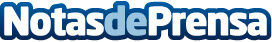 La Inteligencia Artificial, una aliada para hacer frente al fraude financiero según GDS ModellicaLa complejidad de las amenazas y la utilización de algoritmos de aprendizaje automático ha dado lugar a la aparición de delitos financieros más complejos y sofisticados que requieren aplicar nuevas herramientas eficientes en la prevención del fraude. La Inteligencia Artificial, una herramienta clave que ayuda a detectar el fraude en el mare mágnum de datos y la complejidad de millones de transacciones diariasDatos de contacto:En Ke Medio Broadcasting S.L.DG912792470Nota de prensa publicada en: https://www.notasdeprensa.es/la-inteligencia-artificial-una-aliada-para_1 Categorias: Franquicias Finanzas Inteligencia Artificial y Robótica Marketing Hardware Madrid Emprendedores Software Ciberseguridad Innovación Tecnológica http://www.notasdeprensa.es